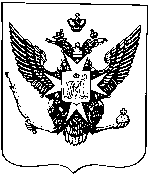 Муниципальные новости ПавловскаИнформационно-аналитический бюллетень06 июля 2017 года                                                                                             Выпуск № 12_________________________________________________________________________________________________________________________________________________________________________________________________________________________________________________________________________В номере:- Решение Муниципального Совета города Павловска от 05.07.2017  № 6/3.1 «Об утверждении отчета об исполнении Программы по противодействию коррупции в муниципальном образовании город Павловск за 2016 год»;- Решение Муниципального Совета города Павловска от 05.07.2017  № 6/4.1 «О принятии Положения о порядке решения органами местного самоуправления города Павловска вопроса местного значения «Участие в создании условий для реализации мер, направленных на укрепление межнационального и межконфессионального согласия, сохранение и развитие языков и культуры народов Российской Федерации, проживающих на территории муниципального образования город Павловск, социальную и культурную адаптацию мигрантов, профилактику межнациональных (межэтнических) конфликтов»;- Решение Муниципального Совета города Павловска от 05.07.2017  № 6/5.1 «Об утверждении Положения о порядке размещения сведений о доходах, расходах, об имуществе и обязательствах имущественного характера лиц, замещающих муниципальные должности и должности муниципальной службы в Муниципальном Совете города Павловска, и членов их семей на официальном сайте  внутригородского муниципального образования Санкт-Петербурга город Павловск в  информационно - телекоммуникационной сети Интернет и предоставления этих сведений общероссийским средствам массовой информации для опубликования»  __________________________________________________________________________________________Муниципальный Советгорода ПавловскаРЕШЕНИЕот 05 июля 2017  года									№ 6/3.1Об утверждении отчета об исполнении Программы по противодействию коррупции в муниципальном образовании город Павловск за 2016 годВ соответствии с Федеральным законом от 25.12.2008  № 273-ФЗ «О противодействии коррупции»,  Законом Санкт-Петербурга от 23.09.2009 № 420-79 «Об организации местного самоуправления в Санкт-Петербурге», Законом Санкт-Петербурга от 14.11.2008 №  674-122 «О дополнительных мерах по противодействию коррупции в Санкт-Петербурге», постановлением Правительства Санкт-Петербурга от 26.11.2015 № 1097 «О плане мероприятий по противодействию коррупции в Санкт-Петербурге на 2016-2017 годы», Уставом внутригородского муниципального образования Санкт-Петербурга город ПавловскМуниципальный Совет города ПавловскаРЕШИЛ: 	1.  Утвердить отчет об исполнении Программы по противодействию коррупции в  муниципальном образовании город Павловск за 2016 год, утвержденной решением Муниципального Совета города Павловска от 24.02.2016  № 2/3.1 (с учетом изменений от 07.09.2016 № 6/4.1) согласно Приложению № 1.	2. Опубликовать настоящее решение в информационно-аналитическом бюллетене «Муниципальные новости города Павловска» и разместить на официальном сайте муниципального образования города Павловска.	3.   Настоящее решение вступает в силу со дня принятия.	4.  Контроль за исполнением  настоящего решения возложить на Главу муниципального образования города Павловска.Глава муниципального образованиягорода Павловска									В.В. ЗибаревПриложение 1к решению Муниципального Советагорода Павловскаот    05.07.2017 № 6/3.1Отчет об исполненииПрограммы по противодействию коррупциив муниципальном образовании город Павловск за 2016 год 	 На основании Федерального закона от 25.12.2008 № 273-ФЗ «О противодействии коррупции», Национального плана противодействия коррупции на 2016-2017 г., утвержденного Указом Президента Российской Федерации от 01.04.2016 № 147, Закона Санкт-Петербурга от 23.09.2009 г № 420-79 «Об организации местного самоуправления в Санкт-Петербурге», Закона Санкт-Петербурга от 14.11.2008 №  674-122 «О дополнительных мерах по противодействию коррупции в Санкт-Петербурге» и во исполнение Программы по противодействию коррупции в муниципальном образовании город Павловск на 2016-2017 годы Муниципальным Советом города Павловска осуществлены мероприятия, направленные на профилактику и противодействие коррупции, а также на устранение причин и условий, способствующих совершению противоправных действий и коррупционных проявлений.Решением Муниципального Совета города Павловска от 24.02.2016 № 2/3.1 утверждена Программа по противодействию коррупции в муниципальном образовании город Павловск на 2016-2017 годы (далее – Программа).За отчетный период в рамках указанной Программы выполнены следующие мероприятия:В течение 2016 года осуществлялось информационное взаимодействие с Прокуратурой Пушкинского района в рамках осуществления надзора за соблюдением законодательства о противодействии коррупции. Результаты внешних проверок размещены на официальном сайте муниципального образования в информационно-телекоммуникационной сети Интернет по адресу: http://www.mo-pavlovsk.ru. В течение 2016 года осуществлялось информационное взаимодействие с администрацией Пушкинского района  Санкт-Петербурга. Мониторинг деятельности комиссий по соблюдению требований к служебному поведению муниципальных служащих и урегулированию конфликта интересов, по противодействию коррупции, мониторинг реализации мер антикоррупционной политики в ОМСУ размещены на сайте http://www.mo-pavlovsk.ru.Лица, замещающие муниципальные должности, участвовали в семинарах, совещаниях и конференциях по вопросам противодействия коррупции, организованных органами государственной власти Санкт-Петербурга и прокуратурой Пушкинского района Санкт-Петербурга, а также в совещаниях, проводимых в рамках осуществления мониторинга реализации антикоррупционной политики.В течение 2016 года проводился анализ состояния и совершенствование нормативно-правовой базы Муниципального Совета в области противодействия коррупции. В соответствии с действующим законодательством Российской Федерации и законодательством Санкт-Петербурга в 2016 году разработаны и приняты: -Решение Муниципального Совета города Павловска от 27.01.2016 № 1/1.1 «О принятии Положения о предоставлении гражданами, претендующими на замещение вакантной должности муниципальной службы, муниципальными служащими органов местного самоуправления города Павловска сведений о доходах, расходах, об имуществе и обязательствах имущественного характера, а также сведений о доходах, расходах, об имуществе и обязательствах имущественного характера своих супруги (супруга) и несовершеннолетних детей»;- Решение Муниципального Совета города Павловска от 24.02.2016 № 2/3.1 «О принятии во втором и третьем чтениях (в целом) Программы по противодействию коррупции в муниципальном образовании город Павловск на 2016-2017 годы»;- Решение Муниципального Совета города Павловска от 06.04.2016 № 3/5.1 «О предоставлении депутатами Муниципального Совета города Павловска сведений о доходах, расходах, об имуществе и обязательствах имущественного характера, а также сведений о доходах, расходах, об имуществе и обязательствах имущественного характера своих супруги (супруга) и несовершеннолетних детей»;- Решение Муниципального Совета города Павловска от 22.06.2016 № 5/1.1  «О принятии Положения о порядке сообщения лицами, замещающими должности муниципальной службы в органах местного самоуправления города Павловска, о возникновении личной заинтересованности при исполнении должностных обязанностей, которая приводит или может привести к конфликту интересов»;- Решение Муниципального Совета города Павловска от 07.09.2016 № 6/4.1 «О внесении изменений в программу по противодействию коррупции в муниципальном образовании город Павловск на 2016-2017 годы, утвержденную решением Муниципального Совета города Павловска от 24.02.2016 2/3.1;-  Решение Муниципального Совета города Павловска от 26.10.2016 № 7/3.1 «Об отмене решения Муниципального Совета города Павловска от 27.01.2016 № 1/1.1 «О принятии Положения о предоставлении гражданами, претендующими на замещение вакантной должности муниципальной службы, муниципальными служащими органов местного самоуправления города Павловска сведений о доходах, расходах, об имуществе и обязательствах имущественного характера, а также сведений о доходах, расходах, об имуществе и обязательствах имущественного характера своих супруги (супруга) и несовершеннолетних детей»;- Решение Муниципального Совета города Павловска от 26.10.2016 № 7/4.1 «Об отмене решения Муниципального Совета города Павловска от 04.09.2013 № 6/3.1 «Об утверждении перечня муниципальных должностей и должностей муниципальной службы в органах местного самоуправления города Павловска, по которым сведения о доходах, расходах, об имуществе и обязательствах имущественного характера лиц, их замещающих, а также их супругов и несовершеннолетних детей, размещаются на официальном сайте муниципального образования города Павловска и представляются общероссийским средствам массовой информации для опубликования в связи с их запросами»;На рабочих совещаниях рассматривались вопросы правоприменительной практики по результатам вступивших в законную силу решений судов, арбитражных судов о признании недействительными ненормативных правовых актов, незаконными решений и действий (бездействия) ОМСУ и их должностных лиц в целях выработки и принятия мер по предупреждению и устранению причин выявленных нарушений.В целях доступа населения к бланкам и формам документов, необходимых для предоставления государственных услуг, на официальном сайте муниципального образования размещены специальные ссылки на информационный портал «Государственные услуги в Санкт-Петербурге», а также на линию «Нет коррупции».В 2016 году проведен ряд мероприятий, направленных на профилактику и противодействие коррупции, в том числе:В 2016 году лица, замещающие муниципальные должности и должности муниципальной службы, в установленный законом срок представили сведения о доходах, расходах, об имуществе и обязательствах имущественного характера в соответствии с действующим законодательством и муниципальными правовыми актами   за 2015 год. Данные сведения были проверены прокуратурой Пушкинского района Санкт-Петербурга, нарушений выявлено не было. Сведения размещены на официальном сайте муниципального образования. Информация, являющаяся основанием для проведения проверок достоверности и полноты сведений о доходах, проверок сведений о расходах, проверок несоблюдения ограничений и запретов, требований о предотвращении или урегулировании конфликта, за 2016 год в Муниципальный Совет города Павловска не поступала.В 2016 году были доведены до лиц, замещающих муниципальные должности, положения действующего антикоррупционного законодательства. В 2016 году проведена работа по формированию негативного отношения к дарению подарков лицам, замещающим муниципальные должности, в связи с их должностным положением (в связи с исполнением должностных обязанностей).Осуществлялась разъяснительная работа по недопущению муниципальными служащими поведения, которое может восприниматься окружающими как обещание или предложение дачи взятки либо как согласие принять взятку или как просьба о даче взятки.За 2016 год уведомлений о случаях обращения каких-либо лиц в целях склонения лиц, замещающих муниципальные должности, к совершению коррупционных правонарушений не поступало.В соответствии с действующим законодательством и Порядком проведения антикоррупционной экспертизы нормативных правовых актов и проектов нормативных правовых актов, принимаемых Муниципальным Советом города Павловска, утвержденным решением Муниципального Совета города Павловска от 25.11.2015 № 12/2.1, в течение 2016 года проводилась антикоррупционная экспертиза всех проектов нормативных правовых актов Муниципального Совета города Павловска. Результаты экспертизы были представлены на рассмотрение Комиссии по противодействию коррупции. Коррупциогенных факторов за 2016 год выявлено не было. В целях обеспечения возможности проведения независимой общественной экспертизы нормативных правовых актов Муниципального Совета города Павловска, тексты проектов, подготовленных в 2016 году, размещались на официальном сайте муниципального образования. Кроме того, все проекты нормативных правовых актов, подготовленные Муниципальным Советом города Павловска в 2016 году, направлялись в прокуратуру Пушкинского района  для проведения проверки. Результаты проверки размещены на официальном сайте.Обращения граждан и организаций, поступавшие в 2016 году в Муниципальный Совет города Павловска, анализировались на предмет наличия сведений о фактах проявления коррупции со стороны лиц, замещающих муниципальные должности и должности муниципальной службы. По результатам проводимого анализа таких сведений за отчетный период не выявлено.Население муниципального образования в течение 2016 года информировалось о деятельности Муниципального Совета города Павловска, о ходе реализации антикоррупционной политики в целом путем размещения информации на официальном сайте в подразделе «Противодействие коррупции», «Результаты внешних проверок», в муниципальной газете «Наш Павловск», в информационно-аналитическом бюллетене «Муниципальные новости города Павловска»  и на информационных стендах муниципального образования. В целом за отчетный период мероприятия, предусмотренные Программой по противодействию коррупции в муниципальном образовании город Павловск за 2016 год, выполнены в полном объеме.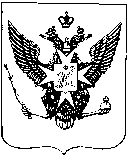 Муниципальный Советгорода ПавловскаРЕШЕНИЕВ соответствии с Законом Санкт-Петербургом «Об организации местного самоуправления в Санкт-Петербурге», Уставом внутригородского муниципального образования Санкт-Петербурга город Павловск,  Муниципальный Совет города Павловска 	РЕШИЛ:1. Принять во втором и третьем чтениях (в целом) Положение о порядке решения органами местного самоуправления города Павловска вопроса местного значения «Участие в создании условий для реализации мер, направленных на укрепление межнационального и межконфессионального согласия, сохранение и развитие языков и культуры народов Российской Федерации, проживающих на территории муниципального образования город Павловск, социальную и культурную адаптацию мигрантов, профилактику межнациональных (межэтнических) конфликтов».2. Настоящее решение вступает в силу со дня его официального опубликования.3. Контроль за исполнением решения возложить на постоянную комиссию Муниципального Совета города Павловска по социальным вопросам.Глава муниципального образования города  Павловска									         В.В. ЗибаревПриложениек решению Муниципального Советагорода Павловскаот 05.07.2017  № 6/4.1Положение о порядке решения органами местного самоуправления города  Павловска вопроса местного значения «Участие в создании условий для реализации мер, направленных на укрепление межнационального и межконфессионального согласия, сохранение и развитие языков и культуры народов Российской Федерации, проживающих на территории муниципального образования город Павловск, социальную и культурную адаптацию мигрантов, профилактику межнациональных (межэтнических) конфликтов»Настоящее Положение определяет правовые и организационные основы реализации на территории внутригородского муниципального образования Санкт-Петербурга город Павловск (далее – территория муниципального образования город Павловск) вопроса местного значения – участие в создании условий для реализации мер, направленных на укрепление межнационального и межконфессионального согласия, сохранение и развитие языков и культуры народов Российской Федерации, проживающих на территории муниципального образования город Павловск, социальную и культурную адаптацию мигрантов, профилактику межнациональных (межэтнических) конфликтов.1. Общие положения	1.1. Осуществление вопроса местного значения - участие в создании условий для реализации мер, направленных на укрепление межнационального и межконфессионального согласия, сохранение и развитие языков и культуры народов Российской Федерации, проживающих на территории муниципального образования город Павловск (далее - МО г. Павловск), социальную и культурную адаптацию мигрантов, профилактику межнациональных (межэтнических) конфликтов находится в ведении Местной администрации города Павловска (далее - Местная администрация).	1.2. При участии в создании условий для реализации мер, направленных на укрепление межнационального и межконфессионального согласия, сохранение и развитие языков и культуры народов Российской Федерации, проживающих на территории МО г. Павловск, социальную и культурную адаптацию мигрантов, профилактику межнациональных (межэтнических) конфликтов, Местная администрация руководствуется Конституцией Российской Федерации, федеральными законами, законами Санкт-Петербурга, Уставом МО г. Павловск, решениями Муниципального Совета города Павловска и настоящим Положением.1.3. Финансирование мероприятий по участию в создании условий для реализации мер, направленных на укрепление межнационального и межконфессионального согласия, сохранение и развитие языков и культуры народов Российской Федерации, проживающих на территории муниципального образования город Павловск, социальную и культурную адаптацию мигрантов, профилактику межнациональных (межэтнических) конфликтов осуществляется Местной администрацией за счет средств бюджета муниципального образования на соответствующий финансовый год.1.4. Функции по участию в создании условий для реализации мер, направленных на укрепление межнационального и межконфессионального согласия, сохранение и развитие языков и культуры народов Российской Федерации, проживающих на территории муниципального образования город Павловск, социальную и культурную адаптацию мигрантов, профилактику межнациональных (межэтнических) конфликтов возлагаются на Местную администрацию.Местная администрация города Павловска несет ответственность за целевое и эффективное использование бюджетных средств, направленных на решение данного вопроса местного значения.1.5 Функции по контролю за участием в создании условий для реализации мер, направленных на укрепление межнационального и межконфессионального согласия, сохранение и развитие языков и культуры народов Российской Федерации, проживающих на территории муниципального образования город Павловск, социальную и культурную адаптацию мигрантов, профилактику межнациональных (межэтнических) конфликтов возлагаются на Муниципальный Совет города  Павловска (далее – Муниципальный Совет).2. Основные цели и задачи2.1. Целями реализации вопроса местного значения - участие в создании условий для реализации мер, направленных на укрепление межнационального и межконфессионального согласия, сохранение и развитие языков и культуры народов Российской Федерации, проживающих на территории МО г. Павловск, социальную и культурную адаптацию мигрантов, профилактику межнациональных (межэтнических) конфликтов является:а) упрочение общероссийского гражданского самосознания и духовной общности многонационального народа Российской Федерации;б) гармонизация национальных и межнациональных (межэтнических) отношений;в) обеспечение равенства прав и свобод человека и гражданина независимо от расы, национальности, языка, отношения к религии и других обстоятельств;г) успешная социальная и культурная адаптация и интеграция мигрантов.2.2. Деятельность органов местного самоуправления МО г. Павловск  при осуществлении данного вопроса местного значения направлена на решение следующих задач:а) участие в создании условий для укрепления межнационального и межконфессионального согласия на территории МО г. Павловск;б) участие в осуществлении мер, направленных на предупреждение проявлений экстремизма и возникновения межнациональных (межэтнических) конфликтов; в) участие в реализации мер по сохранению и развитию языков и культуры народов Российской Федерации, проживающих на территории МО г. Павловск; г)  участие в пределах компетенции органов местного самоуправления в реализации мер по социальной и культурной адаптации мигрантов; д) информационное обеспечение реализации вопроса местного значения - участие в создании условий для реализации мер, направленных на укрепление межнационального и межконфессионального согласия, сохранение и развитие языков и культуры народов Российской Федерации, проживающих на территории МО г. Павловск, социальную и культурную адаптацию мигрантов, профилактику межнациональных (межэтнических) конфликтов.Формы участия Органы местного самоуправления города Павловска участвуют в мероприятиях по укреплению межнационального и межконфессионального согласия, сохранению и развитию языков и культуры народов Российской Федерации, проживающих на территории муниципального образования город Павловск, социальной и культурной адаптации мигрантов, профилактике межнациональных (межэтнических) конфликтов в следующих формах:1) взаимодействие с органами государственной власти Санкт-Петербурга, территориальными органами федеральных органов государственной власти, в том числе правоохранительными органами, а также с общественными объединениями, иными организациями, расположенными на территории МО г. Павловск;2) разработка и реализация муниципальной программы «Участие в создании условий для реализации мер, направленных на укрепление межнационального и межконфессионального согласия, сохранение и развитие языков и культуры народов Российской Федерации, проживающих на территории муниципального образования город Павловск, социальную и культурную адаптацию мигрантов, профилактику межнациональных (межэтнических) конфликтов»;3) организация информационного сопровождения деятельности органов местного самоуправления МО г. Павловск по данному вопросу местного значения в газете «Наш Павловск» и на официальном сайте муниципального образования в информационно-телекоммуникационной сети Интернет по адресу: http://www.mo-pavlovsk.ru/;4) организация информирования и консультирования жителей МО г. Павловск и иностранных граждан, проживающих на территории МО г. Павловск, в соответствии с информационными материалами, предоставляемыми Комитетом по межнациональным отношениям и реализации миграционной политики в Санкт-Петербурге;5) участие в мероприятиях, организованных Комитетом по межнациональным отношениям и реализации миграционной политики в Санкт-Петербурге и (или) администрацией Пушкинского района Санкт-Петербурга на территории МО г. Павловск.4. Условия организации и проведения мероприятий 	4.1. Местная администрация:1) получает от органов государственной власти Санкт-Петербурга - администрации Пушкинского района Санкт-Петербурга, Комитета по межнациональным отношениям и реализации миграционной политики в Санкт-Петербурге, территориальных органов федеральных органов государственной власти, правоохранительных органов информацию о планах мероприятий по созданию условий для реализации мер, направленных на укрепление межнационального и межконфессионального согласия, сохранение и развитие языков и культуры народов Российской Федерации, проживающих на территории муниципального образования город Павловск, социальную и культурную адаптацию мигрантов, профилактику межнациональных (межэтнических) конфликтов; 2) участвует в мероприятиях, посвященных международным, общепризнанным (традиционным), общероссийским и городским праздникам и памятным датам, организованных на территории МО г. Павловск национальными общественными объединениями; 3) разрабатывает и утверждает  муниципальную программу «Участие в создании условий для реализации мер, направленных на укрепление межнационального и межконфессионального согласия, сохранение и развитие языков и культуры народов Российской Федерации, проживающих на территории муниципального образования город Павловск, социальную и культурную адаптацию мигрантов, профилактику межнациональных (межэтнических) конфликтов. Реализация мероприятий по созданию условий для реализации мер, направленных на укрепление межнационального и межконфессионального согласия, сохранение и развитие языков и культуры народов Российской Федерации, проживающих на территории муниципального образования город Павловск, социальную и культурную адаптацию мигрантов, профилактику межнациональных (межэтнических) конфликтов осуществляется Местной администрацией и привлекаемыми на договорной основе организациями различной формы собственности и индивидуальными предпринимателями в соответствии с действующим законодательством. Реализация муниципальной программы может включать проведение следующих мероприятий:-  разработка, изготовление и распространение  памяток, листовок, методических пособий  и других информационных материалов;- размещение  информации в средствах массовой информации, на официальном сайте муниципального образования: о проводимых в Санкт-Петербурге и на территории МО г. Павловск мероприятиях в сфере межнациональных отношений, социальной и культурной адаптации мигрантов; о законодательстве Российской Федерации и Санкт-Петербурга в части их правового положения, миграционного учета, трудоустройства, пребывания и проживания в Санкт-Петербурге; о примерах позитивной роли иностранных граждан в социально-экономическом и культурном развитии Санкт-Петербурга и МО г. Павловск;  о целях, задачах и мерах по реализации государственной миграционной и национальной политики Российской Федерации в Санкт-Петербурге, в том числе в сфере социальной и культурной адаптации и интеграции мигрантов; об общественных инициативах и деятельности общественных организаций, содействующих укреплению межнационального (межконфессионального) согласия, социальной и культурной адаптации и интеграции мигрантов; - распространение информационных материалов, печатной продукции, предоставленных Комитетом по межнациональным отношениям и реализации миграционной политики в Санкт-Петербурге, другими органами исполнительной власти Санкт-Петербурга, территориальными органами федеральных органов государственной власти, в том числе правоохранительными, и иных информационных материалов. 4.2.  Муниципальный Совет на основании утвержденной Местной администрацией программы при принятии бюджета муниципального образования на очередной финансовый год утверждает размер ассигнований, необходимых для реализации мероприятий программы.	4.3. Организация и проведение конкретного мероприятия  возможна исключительно при условии, что данное мероприятие содержится в программе, либо после внесения соответствующих изменений в программу.4.4. Проведение мероприятий может осуществляться как силами Местной администрации, так и силами сторонних организаций  путем заключения муниципальных контрактов, либо на основании соглашений о взаимодействии. 4.5. По итогам проведённого мероприятия  исполнителями в Местную администрацию предоставляется отчётная документация о целевом использовании выделенных средств.       4.6. Органы местного самоуправления МО г. Павловск участвуют в создании условий для реализации мер, направленных на укрепление межнационального и межконфессионального согласия, сохранение и развитие языков и культуры народов Российской Федерации, проживающих на территории муниципального образования город Павловск, социальную и культурную адаптацию мигрантов, профилактику межнациональных (межэтнических) конфликтов деятельности в иных формах, предусмотренных законами Санкт-Петербурга. 5. Порядок расходования денежных средств на организацию и проведение мероприятий             5.1. Расходование денежных средств на организацию и проведение мероприятий по участию в создании условий для реализации мер, направленных на укрепление межнационального и межконфессионального согласия, сохранение и развитие языков и культуры народов Российской Федерации, проживающих на территории муниципального образования город Павловск, социальную и культурную адаптацию мигрантов, профилактику межнациональных (межэтнических) конфликтов производится за счет и в пределах средств, предусмотренных на эти цели местным бюджетом на соответствующий финансовый год.	5.2. Под расходами на организацию и проведение мероприятий по участию в создании условий для реализации мер, направленных на укрепление межнационального и межконфессионального согласия, сохранение и развитие языков и культуры народов Российской Федерации, проживающих на территории муниципального образования город Павловск, социальную и культурную адаптацию мигрантов, профилактику межнациональных (межэтнических) конфликтов понимаются следующие виды расходов:- перечисление денежных средств исполнителям, получившим право на оказание услуг по проведению мероприятий в результате процедур по размещению муниципального заказа в соответствии с Федеральным законом от 05.04.2013 № 44-ФЗ «О  контрактной системе в сфере закупок товаров, работ,  услуг, для обеспечения государственных и муниципальных нужд;-	расходы на аренду оборудования и технических средств, необходимых для подготовки, организации и проведения мероприятия;-	затраты на разработку, приобретение, доставку и распространение памяток, листовок, методических пособий  и других информационных материалов, направленной на укрепление межнационального и межконфессионального согласия, сохранение и развитие языков и культуры народов Российской Федерации, проживающих на территории муниципального образования город Павловск, социальную и культурную адаптацию мигрантов, профилактику межнациональных (межэтнических) конфликтов;-	прочие необходимые для проведения мероприятий и участия в мероприятиях  расходы.6.   Заключительные положения	6.1. Местная администрация ежегодно представляет вместе с отчётом об исполнении бюджета за год в Муниципальный Совет города Павловска сведения о проведённых мероприятиях, выполненных программах (планах) по данному вопросу и расходовании финансовых средств на их выполнение.	6.2. Контроль за соблюдением настоящего Положения осуществляется в соответствии с действующим законодательством и Уставом внутригородского муниципального образования Санкт-Петербурга город Павловск.	6.3.  Настоящее Положение вступает в силу со дня его официального опубликования.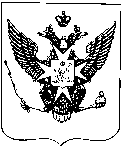 Муниципальный Советгорода ПавловскаРЕШЕНИЕот 05 июля 2017 года									№ 6/5.1 	В соответствии с Федеральным законом от 25.12.2008 № 273-ФЗ «О противодействии коррупции», Федеральным законом от 03.12.2012 № 230-ФЗ «О контроле за соответствием расходов лиц, замещающих государственные должности, и иных лиц их доходам», Федеральным законом от 09.02.2009 № 8-ФЗ «Об обеспечении доступа к информации о              деятельности государственных органов и органов местного самоуправления», Указом  Президента Российской Федерации от 08.07.2013 № 613 «Вопросы противодействия      коррупции», Уставом внутригородского  муниципального образования Санкт-Петербурга  город Павловск, Муниципальный Совет города Павловска	РЕШИЛ: 	1.  Утвердить Положение о порядке размещения сведений о доходах, расходах, об имуществе и обязательствах имущественного характера лиц, замещающих муниципальные должности и должности муниципальной службы в Муниципальном Совете города  Павловска, и членов их семей на официальном сайте внутригородского муниципального образования Санкт-Петербурга город Павловск в информационно - телекоммуникационной сети Интернет и предоставления этих сведений общероссийским средствам массовой информации для опубликования. 	2.  Настоящее решение вступает в силу со дня его официального опубликования.	3.  Контроль за исполнением настоящего решения возложить на Главу муниципального образования.  Глава муниципального образования                                                                            В.В. Зибаревгорода ПавловскаПриложение к решению Муниципального Совета города Павловскаот 05.07.2017 № 6/5.1ПОЛОЖЕНИЕо порядке размещения сведений о доходах, расходах, об имуществе и обязательствах имущественного характера лиц, замещающих муниципальные должности и должности муниципальной службы в Муниципальном Совете города Павловска, и членов их семей на официальном сайте внутригородского муниципального образования Санкт-Петербурга город Павловск в информационно - телекоммуникационной сети Интернет и предоставления этих сведений общероссийским средствам массовой информации для опубликования1.      Настоящее  Положение разработано в целях реализации пункта 8 Указа Президента Российской Федерации от 08.07.2013 № 613 «Вопросы противодействия коррупции» и устанавливает обязанности Муниципального Совета города Павловска (далее –Муниципальный  Совет) по размещению сведений о доходах, расходах, об имуществе и             обязательствах имущественного характера  лиц, замещающих муниципальные должности, в том числе депутатов Муниципального Совета, осуществляющих  свои полномочия на непостоянной основе, и  должности муниципальной службы  в Муниципальном Совете города Павловска,  их супругов и несовершеннолетних детей в информационно-телекоммуникационной сети «Интернет» на официальном сайте внутригородского муниципального образования Санкт-Петербурга город Павловск и предоставлению этих сведений общероссийским средствам массовой  информации в связи с их запросами.2.       В информационно-телекоммуникационной сети Интернет на официальном сайте внутригородского муниципального образования Санкт-Петербурга город Павловск по адресу: http://www.mo-pavlovsk.ru (далее – официальный сайт) размещаются и предоставляются общероссийским средствам массовой информации для опубликования    следующие сведения о доходах, расходах, об имуществе и обязательствах имущественного характера:-     перечень объектов недвижимого имущества, принадлежащих  лицу, замещающему муниципальную должность  или должность муниципальной службы  в Муниципальном Совете, его супруге (супругу) и несовершеннолетним детям на праве собственности или находящихся в их пользовании, с указанием вида, площади и страны расположения каждого из таких объектов;- перечень транспортных средств с указанием вида и марки, принадлежащих на праве  собственности лицу, замещающему муниципальную должность  или должность муниципальной службы  в Муниципальном Совете, его супруге (супругу) и несовершеннолетним детям;- декларированный годовой доход лица, замещающего муниципальную должность  или должность муниципальной службы  в Муниципальном Совете, его супруги (супруга) и несовершеннолетних детей;- сведения об источниках получения средств, за счет которых совершена сделка по приобретению земельного участка, иного объекта недвижимого имущества, транспортного средства, ценных бумаг, акций (долей участия, паев в уставных (складочных) капиталах организаций), если общая сумма таких сделок превышает общий доход лица, замещающего муниципальную должность  или должность муниципальной службы  в Муниципальном Совете,  и его супруги (супруга) за три последних года, предшествующих отчетному периоду.            3.  В размещаемых на официальном сайте и предоставляемых общероссийским средствам массовой информации для опубликования сведениях о доходах, расходах, об имуществе и обязательствах имущественного характера запрещается указывать:а) иные сведения (кроме указанных в пункте 2 настоящего Положения) о доходах лица, замещающего муниципальную должность или должность муниципальной службы в Муниципальном Совете, его супруги (супруга) и несовершеннолетних  детей, об имуществе, принадлежащем на праве собственности  названным лицам, и  об  обязательствах имущественного характера;б) персональные данные супруги (супруга), детей  и иных членов семьи лица, замещающего муниципальную должность  или должность муниципальной службы  в Муниципальном Совете города Павловска;в) данные, позволяющие определить место жительства, почтовый адрес, телефон и иные индивидуальные средства коммуникации лица, замещающего муниципальную должность  или должность муниципальной службы  в Муниципальном Совете, его  супруги (супруга), детей и иных членов семьи;г) данные, позволяющие определить местонахождение объектов недвижимого имущества, принадлежащих лицу, замещающему муниципальную должность  или должность муниципальной службы  в Муниципальном Совете, его супруге (супругу), детям, иным членам семьи на праве собственности или находящихся в их пользовании;д) информацию, отнесенную к государственной тайне или являющуюся  конфиденциальной.            4.  Сведения о доходах, расходах, об имуществе и обязательствах имущественного характера, указанные в пункте 2 настоящего Положения, за весь период замещения лицами, замещающими муниципальную должность  или должность муниципальной службы  в Муниципальном Совете, замещение которых влечет за собой размещение его сведений о доходах, расходах, об имуществе и обязательствах имущественного характера, а также сведения о доходах,  расходах, об имуществе и обязательствах имущественного характера его супруги (супруга) и несовершеннолетних детей, находятся на официальном сайте и ежегодно обновляются в течение 14 рабочих дней со дня истечения срока, установленного для их подачи.5.  Размещение на официальном сайте сведений о доходах, расходах, об имуществе и обязательствах имущественного характера, указанных в пункте 2 настоящего Положения, осуществляется специалистом Муниципального Совета, ответственным за размещение  информации на официальном сайте, который:- в течение 3-х (трех) рабочих дней со дня поступления запроса от общероссийского средства массовой информации сообщает о нем лицу, замещающему муниципальную должность  или должность муниципальной службы в Муниципальном Совете, в отношении которого поступил запрос;- в течение 7-ми (семи) рабочих дней со дня поступления запроса от общероссийского средства массовой информации обеспечивает предоставление ему сведений, указанных в пункте 2 настоящего Положения, в том случае, если запрашиваемые сведения отсутствуют на официальном сайте.        6. Должностные лица и муниципальные служащие Муниципального Совета, обеспечивающие размещение сведений о доходах, расходах, об имуществе и обязательствах имущественного характера на официальном сайте и их представление общероссийским средствам массовой информации для опубликования, несут в соответствии с                                  законодательством Российской Федерации ответственность за несоблюдение настоящего Положения, а также за разглашение сведений, отнесенных к государственной тайне или являющихся  конфиденциальными.                          Информационно-аналитический бюллетень «Муниципальные новости Павловска», выпуск № 12 от  06.07.2017Официальное издание Муниципального Совета города Павловска. Учредитель, редакция, издатель: Муниципальный Совет города ПавловскаГлавный редактор: Зибарев В.В. Адрес редакции: 196620, Санкт-Петербург, г. Павловск, Песчаный пер., д. 11/16, телефон: 465-17-73. Тираж 100 экз.Отпечатано на копировальном оборудовании Местной администрации города Павловска, г. Павловск, Песчаный пер., д. 11/16.Распространяется бесплатно.от 05 июля 2017 года    № 6/4.1Об утверждении Положения о порядке размещения сведений о доходах, расходах, об имуществе и обязательствах имущественного характера лиц, замещающих муниципальные должности и должности муниципальной службы в Муниципальном Совете города Павловска, и членов их семей на официальном сайте  внутригородского муниципального образования Санкт-Петербурга город Павловск в  информационно - телекоммуникационной сети Интернет и предоставления этих сведений общероссийским средствам массовой информации для опубликования  